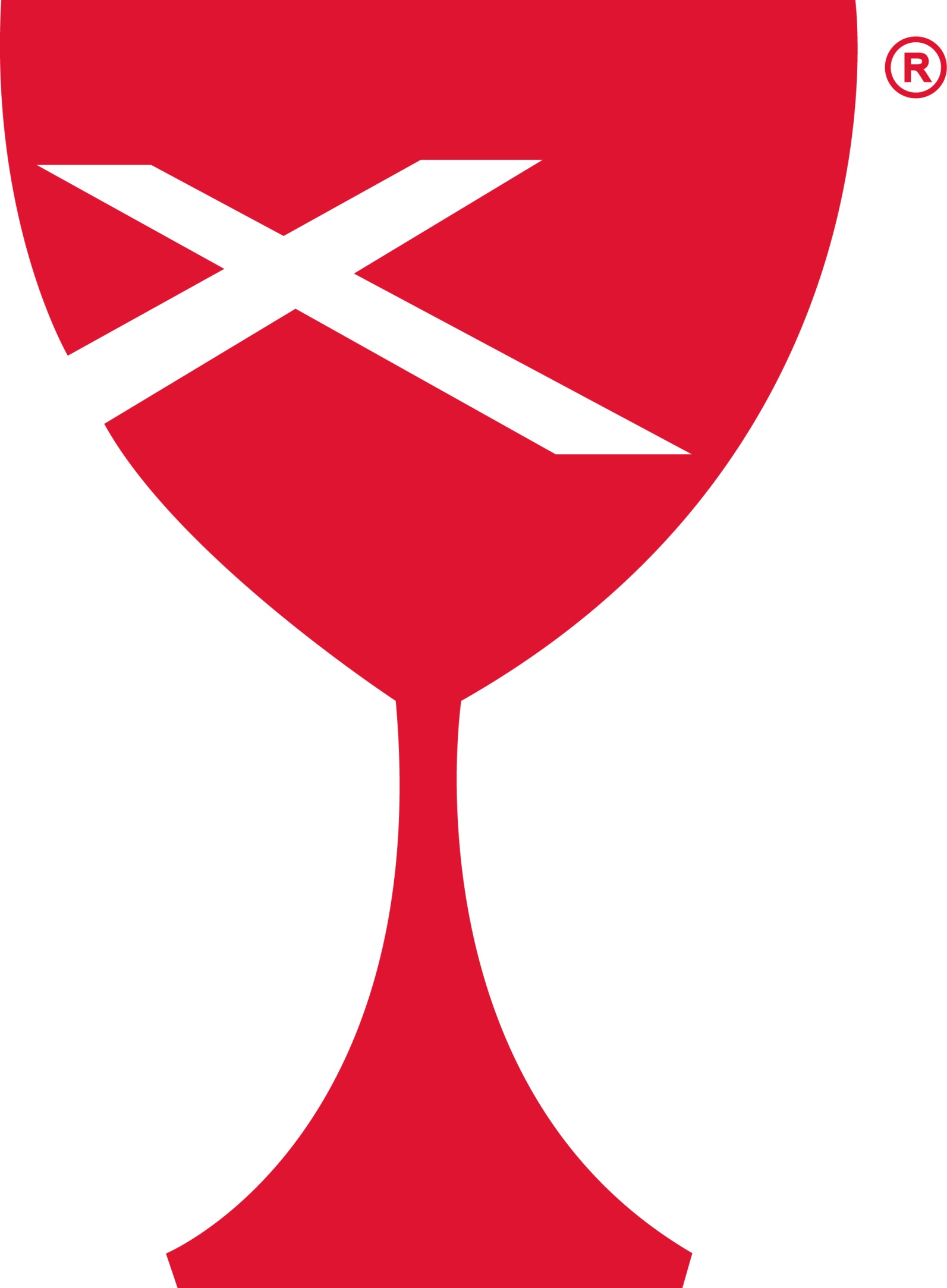 Prayer Requests	Jody Alvis					Victor OakleyRichard Burnett				People of Iowa-Storm DamageCOVID19 Victims			Randy RueBarb Decker				Search TeamRev. Mike Dixon			Scott & Cheryl StifalAustin Edwards				Family of Shawn StifalDan Eubank				Doris TaylorBarbara Galey-Rosie’s Sister-	Gene Vidoniin-law	Our deepest sympathy to the Family of Shawn Stifal.  Shawn is the son of Scott and Cheryl Stifal and a member of CFCC.  He fought a brave battle with cancer.  Our thoughts and prayers go out to the family.  Our Sympathy and Condolences to the following families that have lost loved ones since the last newsletter.Family of Chris Snedeker	Family of Frieda Hanners	Family of Jack RueCasey Health Care		Heartland Nursing			Simple BlessingsRuth Fitch				& Rehabilitation			Ramona Miller					Vera Ingle				Arbor Rose Memory Care	Helen Allen		  		Brenda Whitton			Allen Boyd	Please reach out to your Elder with any questions, concerns or needs.ELDERSSherri Butcher – 217-232-5740			Sharon Durham – 217-932-2164Kathy Hayes – 217-932-3626			Peggy Hickox – 217-232-5615Larry Patchett – 217-232-3105			Debi Sinclair – 217-932-6104Moe Wimbley – 217-932-2829			Ruthie Wimbley – 217-232-1949Dan Winn – 217-259-5339				Church Office – 217-932-2773Please keep collecting items for the FREE GARAGE SALE.  This was scheduled for April but will be rescheduled as soon as we are allowed.  You may bring the items to the church during office hours.Blood Drive Tuesday, September 1st noon-6:00 pm at the Casey United Methodist Church.  Please call and make an appointment to give.  Same precautions as previous mobiles due to the COVID19.  Any questions please call Tricia Garver at 217-962-0919.TOTE-A-MEAL DELIVERYCasey First Christian Church is responsible for Tote-a-meal delivery on Monday, Sept. 21st , Tuesday, Sept. 22nd and Thursday, Sept. 24th.  We need your help to deliver.   Please call Sherri Butcher at 217-232-5470 or the church office, 217-932-2773, if you can help.Just a reminder for projects we have had going that have suffered during this pandemic.  Laundry Love and Light It Up.  Both of these projects still need your help.  Laundry Love is a collection of quarters to help people with laundry needs and Light It Up is for our need to update the lights in the church. CHURCH WEEK at RURAL KING.  Purchases made at Rural King between Aug. 2nd and 15th qualify.  Rural King will donate 10% of each valid receipt to registered organizations.  Receipts must be uploaded to www.ruralking.com/churchweek by Sept. 1st.  Our church will be registered.  If you have any questions or need help uploading your receipts give Janice a call at the church.  CORONA VIRUS PROJECT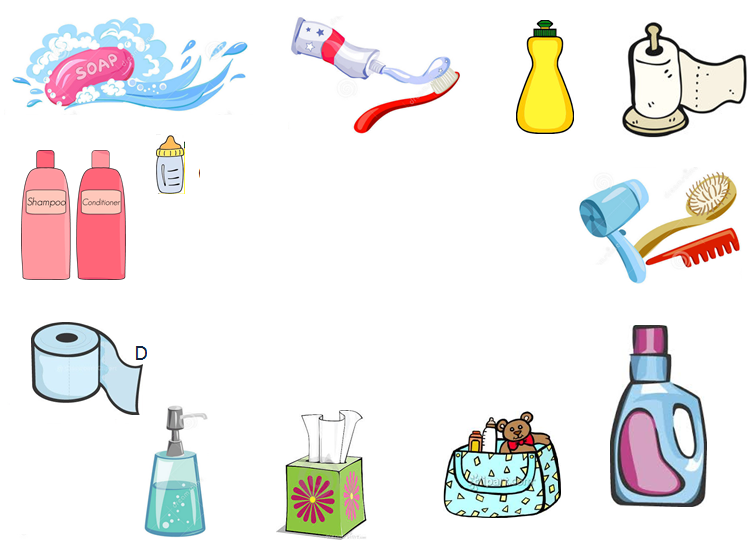 We are currently having worship service in the church at 8:00 am on Sunday mornings and it is also live on our Facebook page at 8:00 am. It is not on our website.  We are not having Sunday School at this time.We are implementing some necessary precautions for the safety of all.September 2020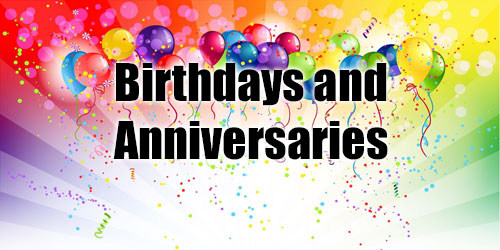 3 – Donna Nichols			10 – Chelsea Glidewell		3 – Debi Sinclair			11 – Shirley Fitch		5 – Connie Roberts			11 – Wren Roberts		5 – Tyler Bland				13 – Rhett Athey		5 – Sharon Richardson		16 – Bonnie McCash		5 – John & Cassie Ramsey		17 – Andy & Erin Leichty		6 – Wade Roberts			18 – Mike & Debbie Leichty		7 – Larry Smith			18 – Corey Carver		9 – Daniel Daugherty			25 – Grey Gilbert		9 – Kenny & Steph Shobe		30 – Val Endsley	     10 – Shirley WhittonTHIS CALENDAR DEPENDS UPON OUR ABILITY TO HAVE ACTIVITIES IN THE CHURCH DUE TO THE COVID-19 LIMITATIONS.September 2020September 2020September 2020September 2020September 2020SundayMondayTuesdayWednesdayThursdayFridaySaturday12Board Meeting 7:00 pm3456Elder:Sharon Durham7LABOR DAYOFFICE CLOSED8910111213Elder:Larry Patchett14151617181920Elder:Debi Sinclair21Tote-a-meal22Tote-a-meal2324Tote-a-meal252627Elder:Moe Wimbley282930Elders Meeting 6:30 pmMML – Monday Morning LadiesFH – Fellowship HallSUNDAYS- NEW TIMES8:00 am Worship, 9:30 am Sunday School(No Sunday School at this time)MML – Monday Morning LadiesFH – Fellowship HallSUNDAYS- NEW TIMES8:00 am Worship, 9:30 am Sunday School(No Sunday School at this time)MML – Monday Morning LadiesFH – Fellowship HallSUNDAYS- NEW TIMES8:00 am Worship, 9:30 am Sunday School(No Sunday School at this time)MML – Monday Morning LadiesFH – Fellowship HallSUNDAYS- NEW TIMES8:00 am Worship, 9:30 am Sunday School(No Sunday School at this time)MML – Monday Morning LadiesFH – Fellowship HallSUNDAYS- NEW TIMES8:00 am Worship, 9:30 am Sunday School(No Sunday School at this time)